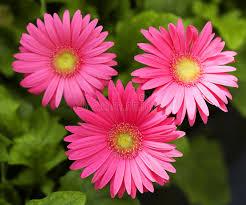 “Blaze & Belong”Middle School Girls’ Bible Study 2021/2022Name:_____________________________________________________________ Address:____________________________________________________________Child’s Month & Date of Birth: _______________ Age: ______________________ Current Grade: ______________________\ School:_________________________          Parish:_______________________ Best Contact #: _________________________Best Email for Contact:________________________________________________ Mother's Name/Cell #: ________________________________________________ Father's Name/Cell #__________________________________________________ Emergency Contact Name/Cell #:________________________________________ Food/ Drug / Environmental Allergies: ______________________________________________________________________________________________________________________________________ Page I of 4Other physical or emotional conditions or situations you would like us to be awareof:___________________________________________________________ ______________________________________________________________________________________________________________________________________ Fee for Bible Study: $10.00 (Covers snacks at each meeting.) Cash or check made payable to Our Lady of Guadalupe.
You are required to purchase your own “Blaze and Belong” kit(s). We will finish our “Blaze” study this 2021/2022 year and then begin with the “Belong” study which is a separate kit. These kits include all of their weekly     giveaways.  I will hold each girl’s kit(s) at OLG.  Please do not let your daughter see what is inside the box before you bring them give them to Lisa Kopertowski. You need to order the kits, not the leader’s book.  The kits are $50.00 each.  If you want to order the Blaze kit now, and wait until I tell you we are about to start the “Belong” study, that would be fine.  https://walkingwithpurpose.com/bible-study/?id=middle-school-girls#_tabs_contents-43-20772Facilitator: Lisa Kopertowski / Director of Youth & Young Adult Ministries All questions should be directed to Lisa Kopertowski.  youthministry@olguadalupe.org  or call #267-337-2822.The study will run on first and last Sunday every month, (with some exceptions,)  from 11:00  a.m. – 12:30 p.m. in the Frassati Youth Room / PLC / 2nd Floor .  The first meeting will take place on Sunday, September 12, 2021.Page 2 of 4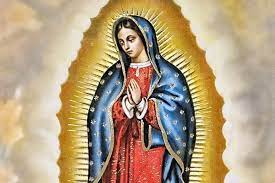 COVID-19 Liability Release Waiver 2021/2022 Our Lady of Guadalupe Youth Ministry ProgramsDue to the 2019-2020 outbreak of the novel Coronavirus (COVID-19), Our Lady of Guadalupe Parish, including but not limited to all Youth Ministry Programs, are taking extra precautions with the care of every child/teen to include enhanced sanitation/disinfecting procedures in compliance with CDC guidance.  This year, you are free to have your child wear a mask, or not.  We are following all the recommendations of the Archdiocese of Philadelphia at this time.  When and if this changes, we will notify you accordingly.  We will constantly remind them to put their masks on if that is your wish, and/or if that is the recommendation by the Archdiocese going forward, as well as to sanitize and wash their hands frequently at every meeting.   We will monitor this to the best of our abilities. By signing this form, you consent to being aware of the following COVID-19 symptoms, and if your child/teen should in any way experience any of them, you will refrain from sending them to Youth Ministry events. You also acknowledge that should your child contract COVID-19, you will immediately notify Lisa Kopertowski, Director of Youth & Young Adult Ministry at #267-337-2822, so that she can take the proper steps in notifying all those who came into contact with your child at a Youth Ministry event. Symptoms of COVID-19 include: • Fever
• Fatigue
• Dry Cough • Difficulty Breathing
I agree to the following: • I understand the above symptoms and affirm that I, my child/teen, as well as all household members, do not currently have, nor have experienced the symptoms listed above within the last 14 days.
• I affirm that I, my child/teen, as well as all household members, have not been diagnosed with COVID-19 within the past 30 days. Page 3 of 4• I affirm that I, my child/teen, as well as all household members, have not knowingly been exposed to anyone diagnosed with COVID-19 within the past 30 days.
• I affirm that I, my child/teen, as well as all household members, have not traveled outside of the country or to any city considered to be a “hot spot” for COVID-19 infections within the past 30-days. • I understand that Our Lady of Guadalupe Parish, any of its employees or volunteers in the Youth Ministry Programs, cannot be held liable for any possible exposure to, or harm/sickness incurred from exposure to the COVID-19 virus caused by attending Youth Ministry events, or any misinformation on this form. Our Lady of Guadalupe will continued to follow all enhanced procedures to prevent the spread of COVID-19 in our parish building, meeting rooms and our church. We take this matter very seriously and will always have the utmost caution when hosting your child at a Youth Ministry meeting/event in the Parish Life Center at Our Lady of Guadalupe, as well as the church itself. By signing below, I/We agree to each statement above and release Our Lady of Guadalupe Parish, its’ employees and volunteers in Youth Ministry, from any and all liability for unintentional exposure or harm due to COVID- 19. Name of Child / Teen: __________________________________________ 							            Print Name Parent(s) / Guardian(s): __________________________________________
                                                                 Print Name    &   Date     __________________________________________ 				                          Signature Parent(s) / Guardian(s): __________________________________________
                                                                 Print Name Date  ___________________________________________				           Signature	                   Page 3 of 4